III. osnovna škola Bjelovar,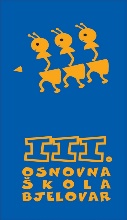 Tome Bakača 11d, 43000 Bjelovartel: 043/246-610;  043/246-510; http://www.os-treca-bj.skole.hr/e-mail: ured@os-treca-bj.skole.hrKLASA: 112-01/21-01/1URBROJ: 2103-36-01-21-10Bjelovar, 25. studenog 2021. godineNa temelju članka 107. Zakona o odgoju i obrazovanju u osnovnoj i srednjoj školi („Narodne novine“ broj 87/08., 86/09., 92/10., 105/10.-ispr, 90/11.,5/12., 16/12., 86/12., 94/13., 136/14.-RUSRH, 152/14., 7/17. i 68/18., 98/19., 64/20.) Pravilnika o radu te članaka 6. i 7. Pravilnika o postupku zapošljavanja te procjeni i vrednovanju kandidata za zapošljavanje ( u daljnjem tekstu : Pravilnik ) III. osnovna škola, Tome Bakača 11 d, 43000 Bjelovar, koju zastupa ravnateljica Goranka Preskočil objavljuje:NATJEČAJza zasnivanje radnog odnosakuhar/ica1 izvršitelj/ica na određeno, nepuno radno vrijeme (23 sata tjedno)Na natječaj se mogu javiti muške i ženske osobe u skladu sa Zakonom o ravnopravnosti spolova (Narodne novine 82/08. i 69/17.)UVJETI: završena trogodišnja ili četverogodišnja srednja škola kuharskog smjera Uz vlastoručno potpisanu prijavu za natječaj kandidat/kandidatkinja treba priložiti:
- životopis- zamolba, vlastoručno potpisana
- dokaz o stupnju i vrsti stručne spreme
- dokaz o državljanstvu
- uvjerenje da  protiv osobe nije pokrenut i ne vodi se kazneni postupak glede zapreka za zasnivanje radnog odnosa prema članku 106. Zakona o odgoju i obrazovanju u osnovnoj i srednjoj školi (ne starije od dana raspisivanja natječaja)-potvrdu ili elektronički zapis o radnom stažu (izdaje HZMO)
Navedene isprave odnosno prilozi dostavljaju se u neovjerenoj preslici. Zaprimljena dokumentacija se ne vraća kandidatima.Prije sklapanja ugovora o radu odabrani/a kandidat/kinja dužan/na je sve navedene priloge odnosno isprave dostaviti u izvorniku ili u preslici ovjerenoj od strane javnog bilježnika sukladno Zakonu o javnom bilježništvu  (Narodne novine broj 78/93., 29/94., 162/98., 16/07., 75/09., 120/16. )Osobe koje se pozivaju na pravo prednosti sukladno članku 102. Zakona o hrvatskim braniteljima iz Domovinskog rata i članovima njihovih obitelji (Narodne novine 121/17, 98/19, 84/21), članku 48. f Zakona o zaštiti vojnih i civilnih invalida rata (Narodne novine broj 33/92, 77/92, 27/93, 58/93, 2/94, 76/94, 108/95, 108/96, 82/01, 103/03 i 148/13, 98/19), članku 9. Zakona o profesionalnoj rehabilitaciji i zapošljavanju osoba s invaliditetom (Narodne novine broj 157/13, 152/14, 39/18, 32/20) te članku 48. Zakona o civilnim stradalnicima iz Domovinskog rata (Narodne novine broj  84/21), dužne su u prijavi na javni natječaj pozvati se na to pravo i uz prijavu priložiti svu propisanu dokumentaciju prema posebnom zakonu, a  imaju prednost u odnosu na ostale kandidate samo pod jednakim uvjetima.Osobe koje ostvaruju pravo prednosti pri zapošljavanju u skladu s člankom 102. Zakona o hrvatskim braniteljima iz Domovinskog rata i članovima njihovih obitelji (Narodne novine broj  121/17, 98/19, 84/21), uz prijavu na natječaj dužne su priložiti i dokaze propisane člankom 103. stavak 1. Zakona o hrvatskim braniteljima iz Domovinskog rata i članovima njihovih obitelji Poveznica na internetsku stranicu Ministarstva hrvatskih branitelja s popisom dokaza potrebnih za ostvarivanja prava prednosti: https://branitelji.gov.hr/UserDocsImages//dokumenti/Nikola//popis%20dokaza%20za%20ostvarivanje%20prava%20prednosti%20pri%20zapo%C5%A1ljavanju-%20ZOHBDR%202021.pdfOsobe koje ostvaruju pravo prednosti pri zapošljavanju u skladu s člankom 48. Zakona o civilnim stradalnicima iz Domovinskog rata (Narodne novine broj  84/21), uz prijavu na natječaj dužne su u prijavi na natječaj pozvati se na to pravo i uz prijavu dostaviti i dokaze iz stavka 1. članka 49. Zakona o civilnim stradalnicima iz Domovinskog rata. Poveznica na internetsku stranicu Ministarstva hrvatskih branitelja s popisom dokaza potrebnih za ostvarivanja pravaprednosti: https://branitelji.gov.hr/UserDocsImages//dokumenti/Nikola//popis%20dokaza%20za%20ostvarivanje%20prava%20prednosti%20pri%20zapo%C5%A1ljavanju-%20Zakon%20o%20civilnim%20stradalnicima%20iz%20DR.pdfKandidati koji su pravodobno dostavili potpunu prijavu i ispunjavaju uvjete natječaja dužni su pristupiti procjeni odnosno testiranju sukladno odredbama Pravilnika o postupku zapošljavanja te procjeni i vrednovanju kandidata za zapošljavanje III. osnovne škole Bjelovar, a o postupku i datumu provođenja biti će obavješteni putem web stranice škole http://os-treca-bj.skole.hr/.Kandidat/kinja prijavom na natječaj daje privolu za obradu osobnih podataka navedenih u svim dostavljenim prilozima odnosno ispravama za potrebe provedbe natječajnog postupka sukladno važećim propisima o zaštiti osobnih podataka.Rok za podnošenje prijave na natječaj je osam dana od dana objave natječaja, odnosno do 3. prosinca 2021. godine.Prijave na natječaj dostavljaju se neposredno ili poštom na adresu: III. osnovna škola Bjelovar. Tome Bakača 11 d, 43000 Bjelovar, s naznakom „za natječaj“.Nepravodobne i nepotpune prijave neće se razmatrati.Kandidat/kinja prijavljen/na na natječaj bit će obaviješten/na putem mrežne stranice školske ustanove http://os-treca-bj.skole.hr/najkasnije u roku od osam dana od dana sklapanja ugovora o radu s odabranim/om kandidatom/kinjom. U slučaju da se na natječaj prijave kandidati/kinje koji se pozivaju na pravo prednosti pri zapošljavanju prema posebnom propisu, svi će kandidati biti obaviješteni i prema članku 21. stavku 4. Pravilnika.							RavnateljicaGoranka Preskočil, mag.prim.educ.